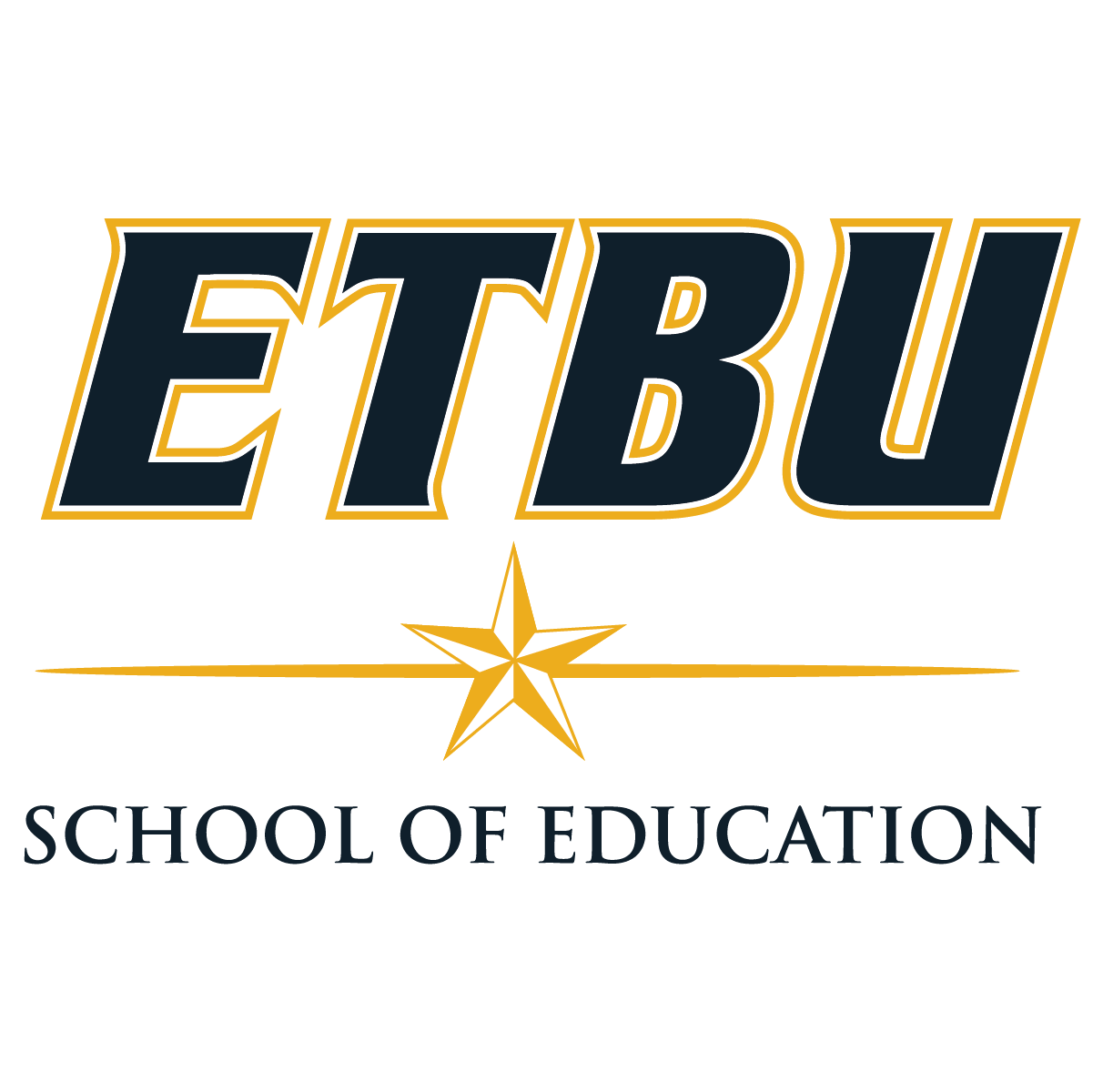 ETBU School Counselor Calendar of EventsPhase 1: Apply for Admission to UniversityPhase 2: Apply for Admission to EPPPhase 2: Complete all coursework with a grade of “C” or higher and maintain at least 2.75 grade point average:EDSC 5304 Professional OrientationEDSC 6306 School CounselingEDSC 5312 Lifespan DevelopmentEDSC 5327 Sociocultural Issues in CounselingEDSC 5301 Theories of CounselingEDSC 5330 Professional Issues and Ethics for PracticeEDSC 5335 Techniques of CounselingEDSC 5321 Research and Program EvaluationEDSC 6322 Crisis and Trauma InterventionEDSC 5305 Group CounselingEDSC 5303 Counseling Children and AdolescentsEDUC 5330 Legal and Ethics of School CounselingEDSC 6305 Career Counseling Across the LifespanEDSC 5309 Assessment for CounselorsEDSC 6307 School Counseling PracticumEDSC 6326 Addictions CounselingPhase 3: Pass ETBU Practice exam and TExES School Counselor (252) exam